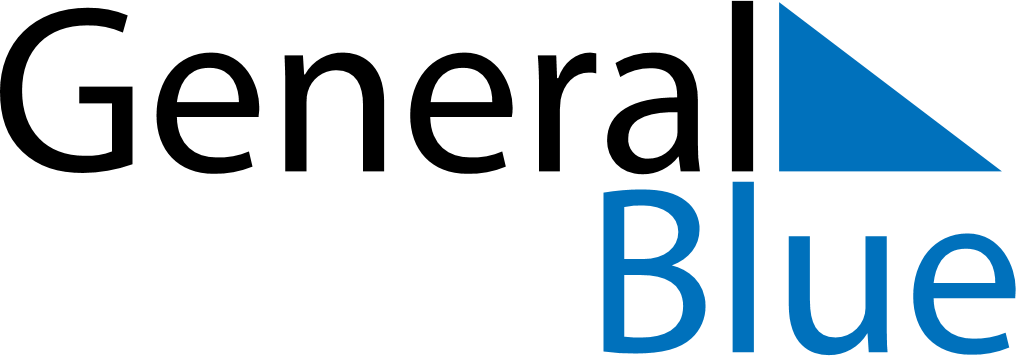 Daily Planner March 28, 2022 - April 3, 2022Daily Planner March 28, 2022 - April 3, 2022Daily Planner March 28, 2022 - April 3, 2022Daily Planner March 28, 2022 - April 3, 2022Daily Planner March 28, 2022 - April 3, 2022Daily Planner March 28, 2022 - April 3, 2022Daily Planner March 28, 2022 - April 3, 2022Daily Planner MondayMar 28TuesdayMar 29WednesdayMar 30ThursdayMar 31FridayApr 01 SaturdayApr 02 SundayApr 03MorningAfternoonEvening